Werkblad zondag 3 december 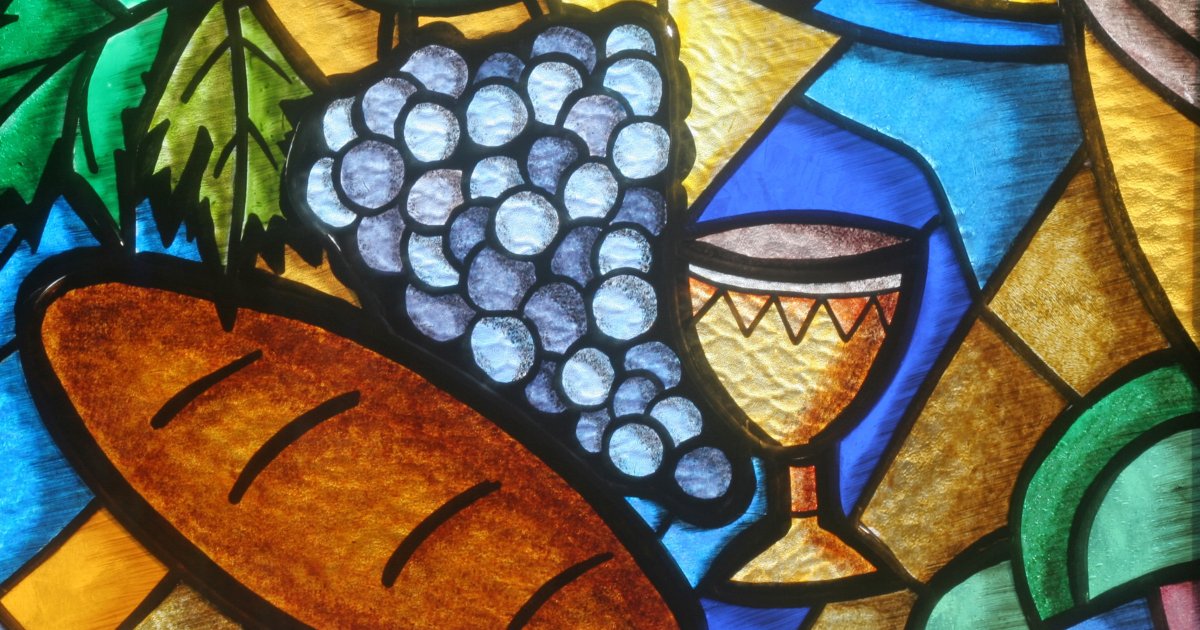 We leren psalm 85:3Merk op, mijn ziel, wat antwoord God u geeft;
Hij spreekt gewis tot elk, die voor Hem leeft,
Zijn gunstgenoot, van blijden troost en vreê,
Mits hij niet weer op 't spoor der dwaasheid treê.
Voorwaar, Gods heil is reeds nabij 't geslacht,
Hetwelk Hem vreest en Zijne hulp verwacht;
Opdat er eer in onzen lande woon'
En zich aldaar op 't luisterrijkst vertoon'.Bij de preekLuister naar de dominee. Welke woorden hoor je voorbij komen? Kruis die aan. 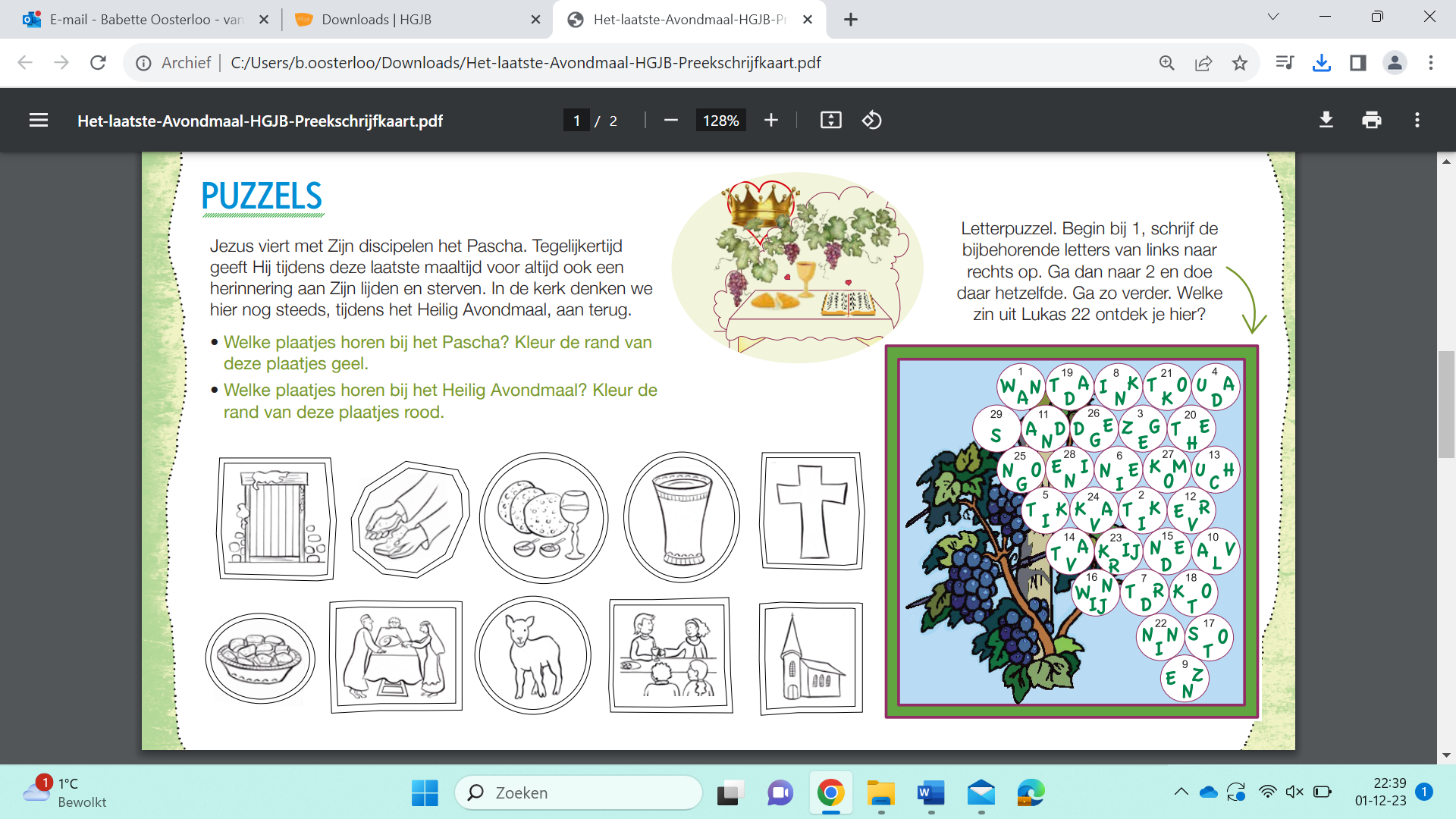 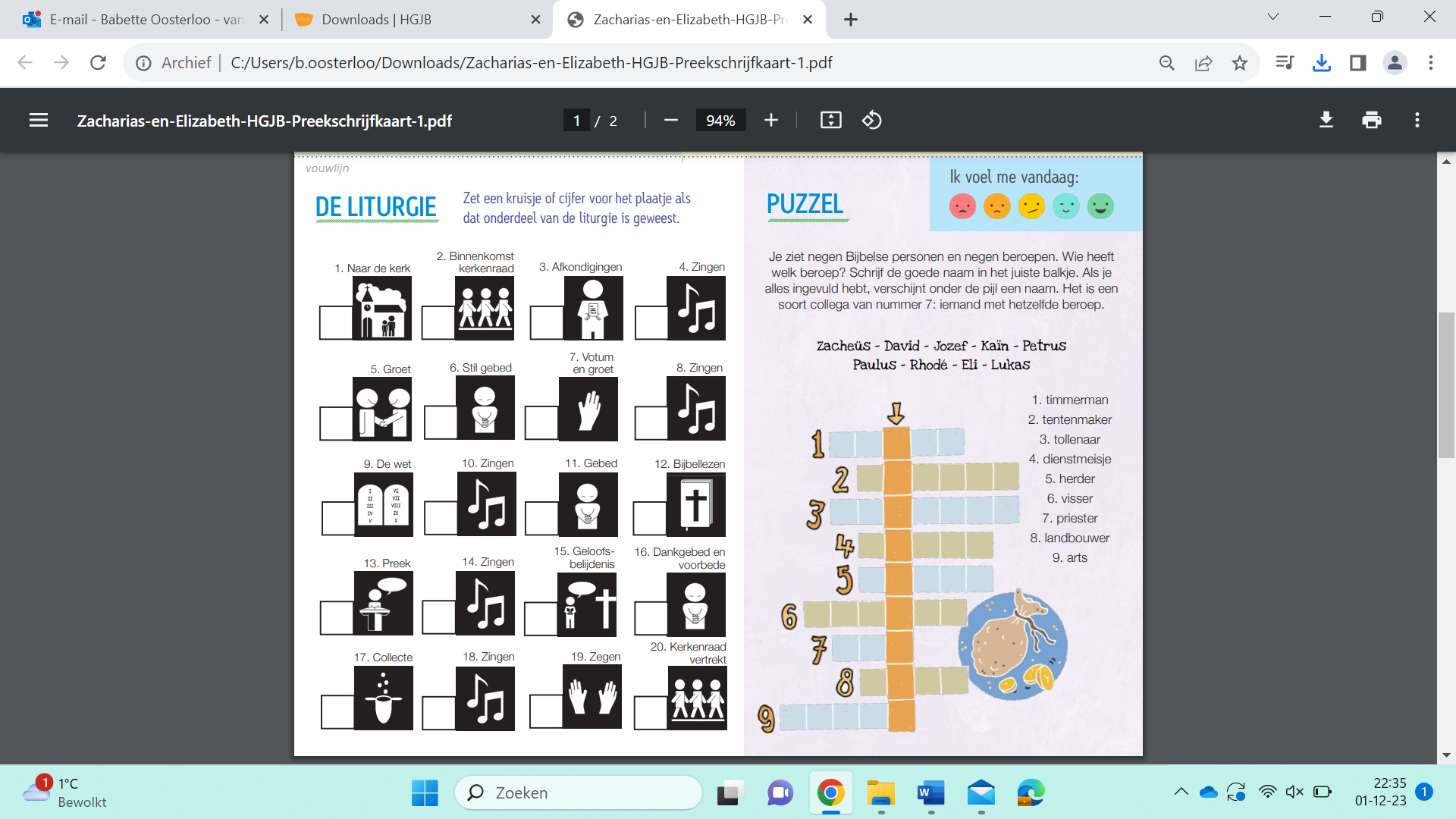 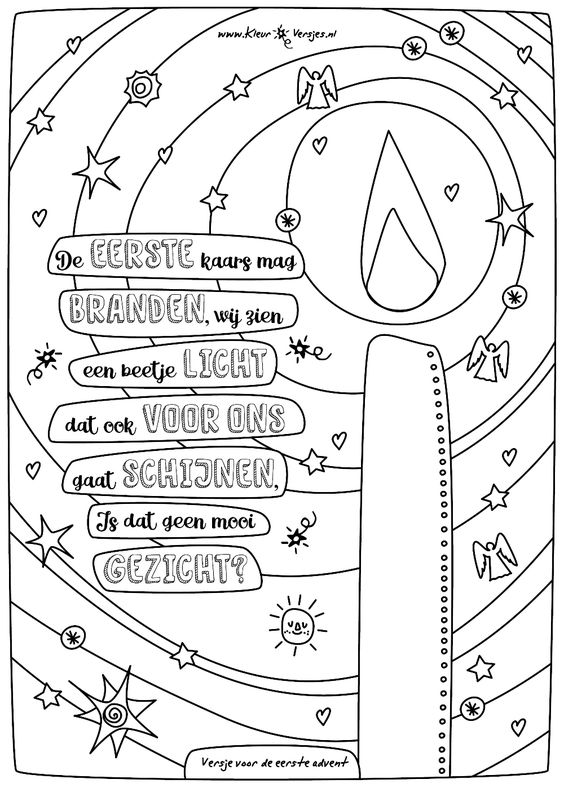 WeerstandStrijdTegenslagHelpenVertrouwenHelpHeilige GeestLiefhebbenGebedWelkomAvondmaalBetrouwbaarTrouwPlannenBrood